Keeping children enagaged at home - ENGLISH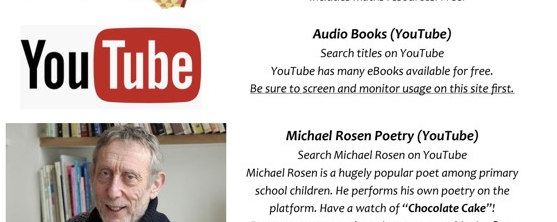 Be sure to monitor and screen usage on this site first!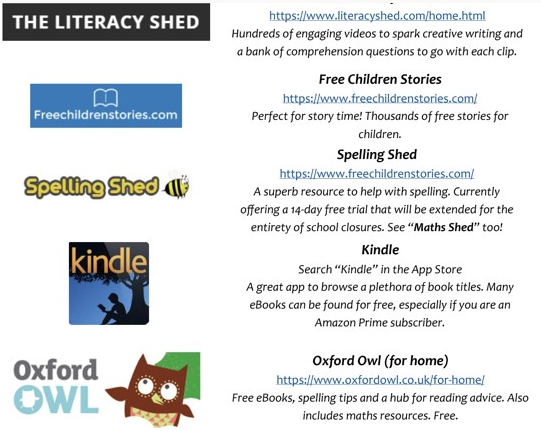 